نموذج توصيف مقرر دراسيأ)التعريف بالمقرر الدراسي ومعلومات عامة عنه :ب) الأهداف:ج) توصيف المقرر الدراسي (ملاحظة: ينبغي إرفاق توصيف عام في الاستمارة المستخدمة في النشرة التعريفية أو الدليل ).  د. الدعم الطلابي:هـ . مصادر التعلم:و . المرافق اللازمة:ز.  تقييم المقرر الدراسي وعمليات تطويره 	  توصيف مقررأصول الفقه (1)  (المستوى الثالث)وحدة الجودة والاعتماد الأكاديميكلية الدراسات القضائية والأنظمة قسم الأنظمة 1434 / 1435المؤسسة التعليمية :  جامعة أم القرى – مكة المكرمة		الكلية/ الدراسات القضائية والأنظمة - قسم الأنظمةاسم ورمز المقرر الدراسي : أصول الفقه (1 ) 2-5502130 الساعات المعتمدة : ساعتان أسبوعياالبرنامج أو البرامج الذي يقدم ضمنه المقرر الدراسي   : بكالوريوس  الأنظمة .اسم عضو هيئة التدريس المسئول عن المقرر الدراسي : أعضاء  هيئة التدريس بالقسم .السنة أو المستوى الأكاديمي الذي يعطى فيه المقرر الدراسي : المستوى الثالث .المتطلبات السابقة لهذا المقرر(إن وجدت) : لا يوجدالمتطلبات الآنية لهذا المقرر (إن وجدت) : لا يوجدموقع تقديم المقرر إن لم يكن داخل المبنى الرئيس للمؤسسة التعليمية: 1- وصف موجز لنتائج التعلم الأساسية للطلبة المسجلين في المقرر:يهدف المقرر إلى أن يحقق الطالب النتائج الآتية:ـ معرفة تميز الأمة الإسلامية بعلم أصول الفقه عن طريق دراسة موجزة لتاريخ هذا العلم ونشأته وتطور المصنفات الأصولية.ـ التعرف علم أصول الفقه وأهميته وثمرته.ـ ضبط أصول الاستدلال والتعرف على مناهج المجتهدين في استنباط الأحكام الشرعية.-التعرف على الحكم الشرعي وأقسامه .- معرفة المقصود بالحاكم والمحكوم فيه والمحكوم عليه .- تيسير عملية الاجتهاد وإعطاء الحوادث الجديدة ما يناسبها من الأحكام.ـ تنمية مهارات الدارس  في التعامل مع علم أصول الفقه والاستفادة منه في مجال الأنظمة.2- صف بإيجاز أية خطط يتم تنفيذها لتطوير وتحسين  المقرر الدراسي . (مثل الاستخدام المتزايد لتقنية المعلومات أو مراجع الإنترنت، والتغييرات في  المحتوى كنتيجة للأبحاث الجديدة في مجال الدراسة).  ـ الاطلاع على الأبحاث والدراسات الحديثة المتصلة بموضوع المقرر والاستفادة منها ـ الاستفادة من البرامج الحاسوبية ومواقع الإنترنت المعينة في ذلكـ الاستفادة من المكتبة الجامعية لتنمية القدرات البحثية عند الطالبـ عقد حلقات نقاش داخل قاعة المحاضرة حول بعض مسائل المقرر.ـ إقامة ورش تدريبية لأعضاء هيئة التدريس في التخصص وكذلك حول طرق التدريس.ـ توجيه الطلاب والطالبات للاستفادة من مواقع الانترنت والتزود بالمعلومات الحديثة.قائمة الموضوعاتعدد الأسابيعساعات التدريس مقدمة عامة .موضوع أصول الفقه وغايته ، والحاجة إليه . معنى أصول الفقه : باعتباره مركبا إضافيا – وباعتباره لقبا.الفرق بين أصول الفقه والفقه .  24تاريخ أصول الفقه : النشأة – أسباب التدوين . الاستمداد .مسالك العلماء في البحث والتأليف في أصول الفقه .  حقيقة الحكم الشرعي وأقسامه :24الحكم التكليفي تعريفه وأقسامه :الواجبالمندوبالحرام أو المحرمالمكروه المباح الرخصة والعزيمة48الحكم الوضعي تعريفه وأقسامه :السببالشرط المانعالصحة والبطلان36الحاكم : المقصود بالحاكم – وسيلة التعرف على أحكام الله .- المحكوم فيه وشروطه - والمحكوم عليه : شروط صحة تكليف الإنسان .36الإجمالي14282-مكونات المقرر الدراسي (إجمالي عدد ساعات التدريس لكل فصل دراسي): 		2-مكونات المقرر الدراسي (إجمالي عدد ساعات التدريس لكل فصل دراسي): 		2-مكونات المقرر الدراسي (إجمالي عدد ساعات التدريس لكل فصل دراسي): 		2-مكونات المقرر الدراسي (إجمالي عدد ساعات التدريس لكل فصل دراسي): 		2-مكونات المقرر الدراسي (إجمالي عدد ساعات التدريس لكل فصل دراسي): 		2-مكونات المقرر الدراسي (إجمالي عدد ساعات التدريس لكل فصل دراسي): 		2-مكونات المقرر الدراسي (إجمالي عدد ساعات التدريس لكل فصل دراسي): 		2-مكونات المقرر الدراسي (إجمالي عدد ساعات التدريس لكل فصل دراسي): 		المحاضرة28المحاضرة28مادة الدرسلا يوجدالمختبرلا يوجدعملي /ميداني/تدريبيلا يوجدعملي /ميداني/تدريبيلا يوجدعملي /ميداني/تدريبيلا يوجدأخرىلا يوجد3-ساعات دراسة خاصة إضافية/ساعات التعلم المتوقع أن يستوفيها الطالب أسبوعياً. (ينبغي أن يمثل هذا المتوسط لكل فصل دراسي وليس المطلوب لكل أسبوع):3 ساعات أسبوعيا للمذاكرة وحل الواجبات.3-ساعات دراسة خاصة إضافية/ساعات التعلم المتوقع أن يستوفيها الطالب أسبوعياً. (ينبغي أن يمثل هذا المتوسط لكل فصل دراسي وليس المطلوب لكل أسبوع):3 ساعات أسبوعيا للمذاكرة وحل الواجبات.3-ساعات دراسة خاصة إضافية/ساعات التعلم المتوقع أن يستوفيها الطالب أسبوعياً. (ينبغي أن يمثل هذا المتوسط لكل فصل دراسي وليس المطلوب لكل أسبوع):3 ساعات أسبوعيا للمذاكرة وحل الواجبات.3-ساعات دراسة خاصة إضافية/ساعات التعلم المتوقع أن يستوفيها الطالب أسبوعياً. (ينبغي أن يمثل هذا المتوسط لكل فصل دراسي وليس المطلوب لكل أسبوع):3 ساعات أسبوعيا للمذاكرة وحل الواجبات.3-ساعات دراسة خاصة إضافية/ساعات التعلم المتوقع أن يستوفيها الطالب أسبوعياً. (ينبغي أن يمثل هذا المتوسط لكل فصل دراسي وليس المطلوب لكل أسبوع):3 ساعات أسبوعيا للمذاكرة وحل الواجبات.3-ساعات دراسة خاصة إضافية/ساعات التعلم المتوقع أن يستوفيها الطالب أسبوعياً. (ينبغي أن يمثل هذا المتوسط لكل فصل دراسي وليس المطلوب لكل أسبوع):3 ساعات أسبوعيا للمذاكرة وحل الواجبات.3-ساعات دراسة خاصة إضافية/ساعات التعلم المتوقع أن يستوفيها الطالب أسبوعياً. (ينبغي أن يمثل هذا المتوسط لكل فصل دراسي وليس المطلوب لكل أسبوع):3 ساعات أسبوعيا للمذاكرة وحل الواجبات.3-ساعات دراسة خاصة إضافية/ساعات التعلم المتوقع أن يستوفيها الطالب أسبوعياً. (ينبغي أن يمثل هذا المتوسط لكل فصل دراسي وليس المطلوب لكل أسبوع):3 ساعات أسبوعيا للمذاكرة وحل الواجبات.4-تطوير نتائج التعلم في  مختلف مجالات التعلم  بيّن لكل من مجالات التعلم المبينة أدناه ما يلي: موجز سريع للمعارف أو المهارات التي يسعى المقرر الدراسي إلى تنميتها.ـ تعريف الطالب بالحكم وأقسامه.ـبالحاكم والمحكوم فيه والمحكوم عليه .ـ تنمية مهاراته في التعامل مع أصول الفقه.ـ تعريفه  بمناهج المجتهدين في استنباط الأحكام الشرعية.توصيف لاستراتيجيات التدريس المستخدمة في  المقرر الدراسي بغية تطوير تلك المعارف أو المهارات.المحاضرة ـ الحوار والمناقشة ـ التعلم الذاتيالطرق المتبعة لتقويم الطالب في المقرر الدراسي لتقييم نتائج التعلم في هذا المجال الدراسي.الاختبارات الشهرية ـ الأبحاث ـ الاختبار النهائي4-تطوير نتائج التعلم في  مختلف مجالات التعلم  بيّن لكل من مجالات التعلم المبينة أدناه ما يلي: موجز سريع للمعارف أو المهارات التي يسعى المقرر الدراسي إلى تنميتها.ـ تعريف الطالب بالحكم وأقسامه.ـبالحاكم والمحكوم فيه والمحكوم عليه .ـ تنمية مهاراته في التعامل مع أصول الفقه.ـ تعريفه  بمناهج المجتهدين في استنباط الأحكام الشرعية.توصيف لاستراتيجيات التدريس المستخدمة في  المقرر الدراسي بغية تطوير تلك المعارف أو المهارات.المحاضرة ـ الحوار والمناقشة ـ التعلم الذاتيالطرق المتبعة لتقويم الطالب في المقرر الدراسي لتقييم نتائج التعلم في هذا المجال الدراسي.الاختبارات الشهرية ـ الأبحاث ـ الاختبار النهائي4-تطوير نتائج التعلم في  مختلف مجالات التعلم  بيّن لكل من مجالات التعلم المبينة أدناه ما يلي: موجز سريع للمعارف أو المهارات التي يسعى المقرر الدراسي إلى تنميتها.ـ تعريف الطالب بالحكم وأقسامه.ـبالحاكم والمحكوم فيه والمحكوم عليه .ـ تنمية مهاراته في التعامل مع أصول الفقه.ـ تعريفه  بمناهج المجتهدين في استنباط الأحكام الشرعية.توصيف لاستراتيجيات التدريس المستخدمة في  المقرر الدراسي بغية تطوير تلك المعارف أو المهارات.المحاضرة ـ الحوار والمناقشة ـ التعلم الذاتيالطرق المتبعة لتقويم الطالب في المقرر الدراسي لتقييم نتائج التعلم في هذا المجال الدراسي.الاختبارات الشهرية ـ الأبحاث ـ الاختبار النهائي4-تطوير نتائج التعلم في  مختلف مجالات التعلم  بيّن لكل من مجالات التعلم المبينة أدناه ما يلي: موجز سريع للمعارف أو المهارات التي يسعى المقرر الدراسي إلى تنميتها.ـ تعريف الطالب بالحكم وأقسامه.ـبالحاكم والمحكوم فيه والمحكوم عليه .ـ تنمية مهاراته في التعامل مع أصول الفقه.ـ تعريفه  بمناهج المجتهدين في استنباط الأحكام الشرعية.توصيف لاستراتيجيات التدريس المستخدمة في  المقرر الدراسي بغية تطوير تلك المعارف أو المهارات.المحاضرة ـ الحوار والمناقشة ـ التعلم الذاتيالطرق المتبعة لتقويم الطالب في المقرر الدراسي لتقييم نتائج التعلم في هذا المجال الدراسي.الاختبارات الشهرية ـ الأبحاث ـ الاختبار النهائي4-تطوير نتائج التعلم في  مختلف مجالات التعلم  بيّن لكل من مجالات التعلم المبينة أدناه ما يلي: موجز سريع للمعارف أو المهارات التي يسعى المقرر الدراسي إلى تنميتها.ـ تعريف الطالب بالحكم وأقسامه.ـبالحاكم والمحكوم فيه والمحكوم عليه .ـ تنمية مهاراته في التعامل مع أصول الفقه.ـ تعريفه  بمناهج المجتهدين في استنباط الأحكام الشرعية.توصيف لاستراتيجيات التدريس المستخدمة في  المقرر الدراسي بغية تطوير تلك المعارف أو المهارات.المحاضرة ـ الحوار والمناقشة ـ التعلم الذاتيالطرق المتبعة لتقويم الطالب في المقرر الدراسي لتقييم نتائج التعلم في هذا المجال الدراسي.الاختبارات الشهرية ـ الأبحاث ـ الاختبار النهائي4-تطوير نتائج التعلم في  مختلف مجالات التعلم  بيّن لكل من مجالات التعلم المبينة أدناه ما يلي: موجز سريع للمعارف أو المهارات التي يسعى المقرر الدراسي إلى تنميتها.ـ تعريف الطالب بالحكم وأقسامه.ـبالحاكم والمحكوم فيه والمحكوم عليه .ـ تنمية مهاراته في التعامل مع أصول الفقه.ـ تعريفه  بمناهج المجتهدين في استنباط الأحكام الشرعية.توصيف لاستراتيجيات التدريس المستخدمة في  المقرر الدراسي بغية تطوير تلك المعارف أو المهارات.المحاضرة ـ الحوار والمناقشة ـ التعلم الذاتيالطرق المتبعة لتقويم الطالب في المقرر الدراسي لتقييم نتائج التعلم في هذا المجال الدراسي.الاختبارات الشهرية ـ الأبحاث ـ الاختبار النهائي4-تطوير نتائج التعلم في  مختلف مجالات التعلم  بيّن لكل من مجالات التعلم المبينة أدناه ما يلي: موجز سريع للمعارف أو المهارات التي يسعى المقرر الدراسي إلى تنميتها.ـ تعريف الطالب بالحكم وأقسامه.ـبالحاكم والمحكوم فيه والمحكوم عليه .ـ تنمية مهاراته في التعامل مع أصول الفقه.ـ تعريفه  بمناهج المجتهدين في استنباط الأحكام الشرعية.توصيف لاستراتيجيات التدريس المستخدمة في  المقرر الدراسي بغية تطوير تلك المعارف أو المهارات.المحاضرة ـ الحوار والمناقشة ـ التعلم الذاتيالطرق المتبعة لتقويم الطالب في المقرر الدراسي لتقييم نتائج التعلم في هذا المجال الدراسي.الاختبارات الشهرية ـ الأبحاث ـ الاختبار النهائي4-تطوير نتائج التعلم في  مختلف مجالات التعلم  بيّن لكل من مجالات التعلم المبينة أدناه ما يلي: موجز سريع للمعارف أو المهارات التي يسعى المقرر الدراسي إلى تنميتها.ـ تعريف الطالب بالحكم وأقسامه.ـبالحاكم والمحكوم فيه والمحكوم عليه .ـ تنمية مهاراته في التعامل مع أصول الفقه.ـ تعريفه  بمناهج المجتهدين في استنباط الأحكام الشرعية.توصيف لاستراتيجيات التدريس المستخدمة في  المقرر الدراسي بغية تطوير تلك المعارف أو المهارات.المحاضرة ـ الحوار والمناقشة ـ التعلم الذاتيالطرق المتبعة لتقويم الطالب في المقرر الدراسي لتقييم نتائج التعلم في هذا المجال الدراسي.الاختبارات الشهرية ـ الأبحاث ـ الاختبار النهائيأ . المعارف:                                                                                                                                                                                                                                                                                                                                                                    أ . المعارف:                                                                                                                                                                                                                                                                                                                                                                    أ . المعارف:                                                                                                                                                                                                                                                                                                                                                                    أ . المعارف:                                                                                                                                                                                                                                                                                                                                                                    أ . المعارف:                                                                                                                                                                                                                                                                                                                                                                    أ . المعارف:                                                                                                                                                                                                                                                                                                                                                                    أ . المعارف:                                                                                                                                                                                                                                                                                                                                                                    أ . المعارف:                                                                                                                                                                                                                                                                                                                                                                    1-توصيف للمعارف المراد اكتسابها:ـ التعرف على علم أصول الفقه ونشأته.ـ الإلمام بمصطلحات أصول الفقه وأنواعه.ـ معرفة الحكم الشرعي وأنواعه.ـ الحاكم والمحكوم فيه والمحكوم عليه .1-توصيف للمعارف المراد اكتسابها:ـ التعرف على علم أصول الفقه ونشأته.ـ الإلمام بمصطلحات أصول الفقه وأنواعه.ـ معرفة الحكم الشرعي وأنواعه.ـ الحاكم والمحكوم فيه والمحكوم عليه .1-توصيف للمعارف المراد اكتسابها:ـ التعرف على علم أصول الفقه ونشأته.ـ الإلمام بمصطلحات أصول الفقه وأنواعه.ـ معرفة الحكم الشرعي وأنواعه.ـ الحاكم والمحكوم فيه والمحكوم عليه .1-توصيف للمعارف المراد اكتسابها:ـ التعرف على علم أصول الفقه ونشأته.ـ الإلمام بمصطلحات أصول الفقه وأنواعه.ـ معرفة الحكم الشرعي وأنواعه.ـ الحاكم والمحكوم فيه والمحكوم عليه .1-توصيف للمعارف المراد اكتسابها:ـ التعرف على علم أصول الفقه ونشأته.ـ الإلمام بمصطلحات أصول الفقه وأنواعه.ـ معرفة الحكم الشرعي وأنواعه.ـ الحاكم والمحكوم فيه والمحكوم عليه .1-توصيف للمعارف المراد اكتسابها:ـ التعرف على علم أصول الفقه ونشأته.ـ الإلمام بمصطلحات أصول الفقه وأنواعه.ـ معرفة الحكم الشرعي وأنواعه.ـ الحاكم والمحكوم فيه والمحكوم عليه .1-توصيف للمعارف المراد اكتسابها:ـ التعرف على علم أصول الفقه ونشأته.ـ الإلمام بمصطلحات أصول الفقه وأنواعه.ـ معرفة الحكم الشرعي وأنواعه.ـ الحاكم والمحكوم فيه والمحكوم عليه .1-توصيف للمعارف المراد اكتسابها:ـ التعرف على علم أصول الفقه ونشأته.ـ الإلمام بمصطلحات أصول الفقه وأنواعه.ـ معرفة الحكم الشرعي وأنواعه.ـ الحاكم والمحكوم فيه والمحكوم عليه .2-استراتيجيات التدريس المستخدمة لتنمية تلك المعارف: المحاضرات ،الحوار،العروض التقديمية والإلكترونية  ،البحث العلمي 2-استراتيجيات التدريس المستخدمة لتنمية تلك المعارف: المحاضرات ،الحوار،العروض التقديمية والإلكترونية  ،البحث العلمي 2-استراتيجيات التدريس المستخدمة لتنمية تلك المعارف: المحاضرات ،الحوار،العروض التقديمية والإلكترونية  ،البحث العلمي 2-استراتيجيات التدريس المستخدمة لتنمية تلك المعارف: المحاضرات ،الحوار،العروض التقديمية والإلكترونية  ،البحث العلمي 2-استراتيجيات التدريس المستخدمة لتنمية تلك المعارف: المحاضرات ،الحوار،العروض التقديمية والإلكترونية  ،البحث العلمي 2-استراتيجيات التدريس المستخدمة لتنمية تلك المعارف: المحاضرات ،الحوار،العروض التقديمية والإلكترونية  ،البحث العلمي 2-استراتيجيات التدريس المستخدمة لتنمية تلك المعارف: المحاضرات ،الحوار،العروض التقديمية والإلكترونية  ،البحث العلمي 2-استراتيجيات التدريس المستخدمة لتنمية تلك المعارف: المحاضرات ،الحوار،العروض التقديمية والإلكترونية  ،البحث العلمي 3-طرق تقويم المعارف المكتسبة:الاختبارات التحصيلية ،تقييم البحوث العلمية ذات الصلة ،القدرة على الربط بين أصول الفقه وبين بعض القضايا الاخرى .3-طرق تقويم المعارف المكتسبة:الاختبارات التحصيلية ،تقييم البحوث العلمية ذات الصلة ،القدرة على الربط بين أصول الفقه وبين بعض القضايا الاخرى .3-طرق تقويم المعارف المكتسبة:الاختبارات التحصيلية ،تقييم البحوث العلمية ذات الصلة ،القدرة على الربط بين أصول الفقه وبين بعض القضايا الاخرى .3-طرق تقويم المعارف المكتسبة:الاختبارات التحصيلية ،تقييم البحوث العلمية ذات الصلة ،القدرة على الربط بين أصول الفقه وبين بعض القضايا الاخرى .3-طرق تقويم المعارف المكتسبة:الاختبارات التحصيلية ،تقييم البحوث العلمية ذات الصلة ،القدرة على الربط بين أصول الفقه وبين بعض القضايا الاخرى .3-طرق تقويم المعارف المكتسبة:الاختبارات التحصيلية ،تقييم البحوث العلمية ذات الصلة ،القدرة على الربط بين أصول الفقه وبين بعض القضايا الاخرى .3-طرق تقويم المعارف المكتسبة:الاختبارات التحصيلية ،تقييم البحوث العلمية ذات الصلة ،القدرة على الربط بين أصول الفقه وبين بعض القضايا الاخرى .3-طرق تقويم المعارف المكتسبة:الاختبارات التحصيلية ،تقييم البحوث العلمية ذات الصلة ،القدرة على الربط بين أصول الفقه وبين بعض القضايا الاخرى .المهارات الإدراكية: المهارات الإدراكية: المهارات الإدراكية: المهارات الإدراكية: المهارات الإدراكية: المهارات الإدراكية: المهارات الإدراكية: المهارات الإدراكية: 1ـ توصيف للمهارات الإدراكية المراد تنميتها: القدرة على التفكير العلمي الاستدلالي .1ـ توصيف للمهارات الإدراكية المراد تنميتها: القدرة على التفكير العلمي الاستدلالي .1ـ توصيف للمهارات الإدراكية المراد تنميتها: القدرة على التفكير العلمي الاستدلالي .1ـ توصيف للمهارات الإدراكية المراد تنميتها: القدرة على التفكير العلمي الاستدلالي .1ـ توصيف للمهارات الإدراكية المراد تنميتها: القدرة على التفكير العلمي الاستدلالي .1ـ توصيف للمهارات الإدراكية المراد تنميتها: القدرة على التفكير العلمي الاستدلالي .1ـ توصيف للمهارات الإدراكية المراد تنميتها: القدرة على التفكير العلمي الاستدلالي .1ـ توصيف للمهارات الإدراكية المراد تنميتها: القدرة على التفكير العلمي الاستدلالي .2ـ استراتيجيات التدريس المستخدمة لتنمية تلك المهارات: إذكاء روح الحوار والنقاش العلمي المستقل،العناية بالبحث العلمي الجماعي     2ـ استراتيجيات التدريس المستخدمة لتنمية تلك المهارات: إذكاء روح الحوار والنقاش العلمي المستقل،العناية بالبحث العلمي الجماعي     2ـ استراتيجيات التدريس المستخدمة لتنمية تلك المهارات: إذكاء روح الحوار والنقاش العلمي المستقل،العناية بالبحث العلمي الجماعي     2ـ استراتيجيات التدريس المستخدمة لتنمية تلك المهارات: إذكاء روح الحوار والنقاش العلمي المستقل،العناية بالبحث العلمي الجماعي     2ـ استراتيجيات التدريس المستخدمة لتنمية تلك المهارات: إذكاء روح الحوار والنقاش العلمي المستقل،العناية بالبحث العلمي الجماعي     2ـ استراتيجيات التدريس المستخدمة لتنمية تلك المهارات: إذكاء روح الحوار والنقاش العلمي المستقل،العناية بالبحث العلمي الجماعي     2ـ استراتيجيات التدريس المستخدمة لتنمية تلك المهارات: إذكاء روح الحوار والنقاش العلمي المستقل،العناية بالبحث العلمي الجماعي     2ـ استراتيجيات التدريس المستخدمة لتنمية تلك المهارات: إذكاء روح الحوار والنقاش العلمي المستقل،العناية بالبحث العلمي الجماعي     3- طرق تقويم المهارات الإدراكية لدى الطلاب: - طرح أسئلة تقويمية دوريةـ المشاركة في دروس العمل البحثي للطالب والأستاذ،الاختبارات التحصيلية.3- طرق تقويم المهارات الإدراكية لدى الطلاب: - طرح أسئلة تقويمية دوريةـ المشاركة في دروس العمل البحثي للطالب والأستاذ،الاختبارات التحصيلية.3- طرق تقويم المهارات الإدراكية لدى الطلاب: - طرح أسئلة تقويمية دوريةـ المشاركة في دروس العمل البحثي للطالب والأستاذ،الاختبارات التحصيلية.3- طرق تقويم المهارات الإدراكية لدى الطلاب: - طرح أسئلة تقويمية دوريةـ المشاركة في دروس العمل البحثي للطالب والأستاذ،الاختبارات التحصيلية.3- طرق تقويم المهارات الإدراكية لدى الطلاب: - طرح أسئلة تقويمية دوريةـ المشاركة في دروس العمل البحثي للطالب والأستاذ،الاختبارات التحصيلية.3- طرق تقويم المهارات الإدراكية لدى الطلاب: - طرح أسئلة تقويمية دوريةـ المشاركة في دروس العمل البحثي للطالب والأستاذ،الاختبارات التحصيلية.3- طرق تقويم المهارات الإدراكية لدى الطلاب: - طرح أسئلة تقويمية دوريةـ المشاركة في دروس العمل البحثي للطالب والأستاذ،الاختبارات التحصيلية.3- طرق تقويم المهارات الإدراكية لدى الطلاب: - طرح أسئلة تقويمية دوريةـ المشاركة في دروس العمل البحثي للطالب والأستاذ،الاختبارات التحصيلية.ج.  مهارات التعامل مع الآخرين و تحمل المسؤولية: ج.  مهارات التعامل مع الآخرين و تحمل المسؤولية: ج.  مهارات التعامل مع الآخرين و تحمل المسؤولية: ج.  مهارات التعامل مع الآخرين و تحمل المسؤولية: ج.  مهارات التعامل مع الآخرين و تحمل المسؤولية: ج.  مهارات التعامل مع الآخرين و تحمل المسؤولية: ج.  مهارات التعامل مع الآخرين و تحمل المسؤولية: ج.  مهارات التعامل مع الآخرين و تحمل المسؤولية: 1-وصف لمهارات العلاقات الشخصية والقدرة على تحمل المسؤولية المطلوب تطويرها:ـ مهارة العرض والنقاش مع الآخرين.ـ مهارة النقد البناء واستيعاب الرأي الآخر.ـ مهارة الإقناع وفن الأسلوب الجدلي الفقهي.ـ التدرب على مهارات الحوار البناء.1-وصف لمهارات العلاقات الشخصية والقدرة على تحمل المسؤولية المطلوب تطويرها:ـ مهارة العرض والنقاش مع الآخرين.ـ مهارة النقد البناء واستيعاب الرأي الآخر.ـ مهارة الإقناع وفن الأسلوب الجدلي الفقهي.ـ التدرب على مهارات الحوار البناء.1-وصف لمهارات العلاقات الشخصية والقدرة على تحمل المسؤولية المطلوب تطويرها:ـ مهارة العرض والنقاش مع الآخرين.ـ مهارة النقد البناء واستيعاب الرأي الآخر.ـ مهارة الإقناع وفن الأسلوب الجدلي الفقهي.ـ التدرب على مهارات الحوار البناء.1-وصف لمهارات العلاقات الشخصية والقدرة على تحمل المسؤولية المطلوب تطويرها:ـ مهارة العرض والنقاش مع الآخرين.ـ مهارة النقد البناء واستيعاب الرأي الآخر.ـ مهارة الإقناع وفن الأسلوب الجدلي الفقهي.ـ التدرب على مهارات الحوار البناء.1-وصف لمهارات العلاقات الشخصية والقدرة على تحمل المسؤولية المطلوب تطويرها:ـ مهارة العرض والنقاش مع الآخرين.ـ مهارة النقد البناء واستيعاب الرأي الآخر.ـ مهارة الإقناع وفن الأسلوب الجدلي الفقهي.ـ التدرب على مهارات الحوار البناء.1-وصف لمهارات العلاقات الشخصية والقدرة على تحمل المسؤولية المطلوب تطويرها:ـ مهارة العرض والنقاش مع الآخرين.ـ مهارة النقد البناء واستيعاب الرأي الآخر.ـ مهارة الإقناع وفن الأسلوب الجدلي الفقهي.ـ التدرب على مهارات الحوار البناء.1-وصف لمهارات العلاقات الشخصية والقدرة على تحمل المسؤولية المطلوب تطويرها:ـ مهارة العرض والنقاش مع الآخرين.ـ مهارة النقد البناء واستيعاب الرأي الآخر.ـ مهارة الإقناع وفن الأسلوب الجدلي الفقهي.ـ التدرب على مهارات الحوار البناء.1-وصف لمهارات العلاقات الشخصية والقدرة على تحمل المسؤولية المطلوب تطويرها:ـ مهارة العرض والنقاش مع الآخرين.ـ مهارة النقد البناء واستيعاب الرأي الآخر.ـ مهارة الإقناع وفن الأسلوب الجدلي الفقهي.ـ التدرب على مهارات الحوار البناء.2-استراتيجيات التعليم المستخدمة في تطوير هذه المهارات:- العمل داخل المحاضرة كفريق عمل ـ المناقشة والحوار والمشاركة الدائمة ـ إظهار الجانب الترغيبي والترهيبي.ـ إثارة روح التعاون والتكليف الجماعي من خلال ورش العمل والعروض المشتركة وغير ذلك.2-استراتيجيات التعليم المستخدمة في تطوير هذه المهارات:- العمل داخل المحاضرة كفريق عمل ـ المناقشة والحوار والمشاركة الدائمة ـ إظهار الجانب الترغيبي والترهيبي.ـ إثارة روح التعاون والتكليف الجماعي من خلال ورش العمل والعروض المشتركة وغير ذلك.2-استراتيجيات التعليم المستخدمة في تطوير هذه المهارات:- العمل داخل المحاضرة كفريق عمل ـ المناقشة والحوار والمشاركة الدائمة ـ إظهار الجانب الترغيبي والترهيبي.ـ إثارة روح التعاون والتكليف الجماعي من خلال ورش العمل والعروض المشتركة وغير ذلك.2-استراتيجيات التعليم المستخدمة في تطوير هذه المهارات:- العمل داخل المحاضرة كفريق عمل ـ المناقشة والحوار والمشاركة الدائمة ـ إظهار الجانب الترغيبي والترهيبي.ـ إثارة روح التعاون والتكليف الجماعي من خلال ورش العمل والعروض المشتركة وغير ذلك.2-استراتيجيات التعليم المستخدمة في تطوير هذه المهارات:- العمل داخل المحاضرة كفريق عمل ـ المناقشة والحوار والمشاركة الدائمة ـ إظهار الجانب الترغيبي والترهيبي.ـ إثارة روح التعاون والتكليف الجماعي من خلال ورش العمل والعروض المشتركة وغير ذلك.2-استراتيجيات التعليم المستخدمة في تطوير هذه المهارات:- العمل داخل المحاضرة كفريق عمل ـ المناقشة والحوار والمشاركة الدائمة ـ إظهار الجانب الترغيبي والترهيبي.ـ إثارة روح التعاون والتكليف الجماعي من خلال ورش العمل والعروض المشتركة وغير ذلك.2-استراتيجيات التعليم المستخدمة في تطوير هذه المهارات:- العمل داخل المحاضرة كفريق عمل ـ المناقشة والحوار والمشاركة الدائمة ـ إظهار الجانب الترغيبي والترهيبي.ـ إثارة روح التعاون والتكليف الجماعي من خلال ورش العمل والعروض المشتركة وغير ذلك.2-استراتيجيات التعليم المستخدمة في تطوير هذه المهارات:- العمل داخل المحاضرة كفريق عمل ـ المناقشة والحوار والمشاركة الدائمة ـ إظهار الجانب الترغيبي والترهيبي.ـ إثارة روح التعاون والتكليف الجماعي من خلال ورش العمل والعروض المشتركة وغير ذلك.3-طرق تقويم مهارات التعامل مع الآخرين والقدرة على تحمل المسؤولية لدى الطلاب:ـ طلب تقديم عرض مشترك أمام الطلاب .ـ التقييم النهائي للتكاليف الجماعية ومناقشة الطلاب. الحوار والمناقشات المستمرة مع الطلاب3-طرق تقويم مهارات التعامل مع الآخرين والقدرة على تحمل المسؤولية لدى الطلاب:ـ طلب تقديم عرض مشترك أمام الطلاب .ـ التقييم النهائي للتكاليف الجماعية ومناقشة الطلاب. الحوار والمناقشات المستمرة مع الطلاب3-طرق تقويم مهارات التعامل مع الآخرين والقدرة على تحمل المسؤولية لدى الطلاب:ـ طلب تقديم عرض مشترك أمام الطلاب .ـ التقييم النهائي للتكاليف الجماعية ومناقشة الطلاب. الحوار والمناقشات المستمرة مع الطلاب3-طرق تقويم مهارات التعامل مع الآخرين والقدرة على تحمل المسؤولية لدى الطلاب:ـ طلب تقديم عرض مشترك أمام الطلاب .ـ التقييم النهائي للتكاليف الجماعية ومناقشة الطلاب. الحوار والمناقشات المستمرة مع الطلاب3-طرق تقويم مهارات التعامل مع الآخرين والقدرة على تحمل المسؤولية لدى الطلاب:ـ طلب تقديم عرض مشترك أمام الطلاب .ـ التقييم النهائي للتكاليف الجماعية ومناقشة الطلاب. الحوار والمناقشات المستمرة مع الطلاب3-طرق تقويم مهارات التعامل مع الآخرين والقدرة على تحمل المسؤولية لدى الطلاب:ـ طلب تقديم عرض مشترك أمام الطلاب .ـ التقييم النهائي للتكاليف الجماعية ومناقشة الطلاب. الحوار والمناقشات المستمرة مع الطلاب3-طرق تقويم مهارات التعامل مع الآخرين والقدرة على تحمل المسؤولية لدى الطلاب:ـ طلب تقديم عرض مشترك أمام الطلاب .ـ التقييم النهائي للتكاليف الجماعية ومناقشة الطلاب. الحوار والمناقشات المستمرة مع الطلاب3-طرق تقويم مهارات التعامل مع الآخرين والقدرة على تحمل المسؤولية لدى الطلاب:ـ طلب تقديم عرض مشترك أمام الطلاب .ـ التقييم النهائي للتكاليف الجماعية ومناقشة الطلاب. الحوار والمناقشات المستمرة مع الطلابد. مهارات التواصل، وتقنية المعلومات، والمهارات العددية:  د. مهارات التواصل، وتقنية المعلومات، والمهارات العددية:  د. مهارات التواصل، وتقنية المعلومات، والمهارات العددية:  د. مهارات التواصل، وتقنية المعلومات، والمهارات العددية:  د. مهارات التواصل، وتقنية المعلومات، والمهارات العددية:  د. مهارات التواصل، وتقنية المعلومات، والمهارات العددية:  د. مهارات التواصل، وتقنية المعلومات، والمهارات العددية:  د. مهارات التواصل، وتقنية المعلومات، والمهارات العددية:  1-توصيف للمهارات المراد تنميتها في هذا المجال:ـ قدرة الطالب على الاستخدام السليم للحاسب الآلي وتقنية المعلومات .ـ قدرة الطالب على الوصول إلى المواقع المفيدة على شبكة الإنترنت للحصول على المعلومات ذات العلاقة بالمقرر.1-توصيف للمهارات المراد تنميتها في هذا المجال:ـ قدرة الطالب على الاستخدام السليم للحاسب الآلي وتقنية المعلومات .ـ قدرة الطالب على الوصول إلى المواقع المفيدة على شبكة الإنترنت للحصول على المعلومات ذات العلاقة بالمقرر.1-توصيف للمهارات المراد تنميتها في هذا المجال:ـ قدرة الطالب على الاستخدام السليم للحاسب الآلي وتقنية المعلومات .ـ قدرة الطالب على الوصول إلى المواقع المفيدة على شبكة الإنترنت للحصول على المعلومات ذات العلاقة بالمقرر.1-توصيف للمهارات المراد تنميتها في هذا المجال:ـ قدرة الطالب على الاستخدام السليم للحاسب الآلي وتقنية المعلومات .ـ قدرة الطالب على الوصول إلى المواقع المفيدة على شبكة الإنترنت للحصول على المعلومات ذات العلاقة بالمقرر.1-توصيف للمهارات المراد تنميتها في هذا المجال:ـ قدرة الطالب على الاستخدام السليم للحاسب الآلي وتقنية المعلومات .ـ قدرة الطالب على الوصول إلى المواقع المفيدة على شبكة الإنترنت للحصول على المعلومات ذات العلاقة بالمقرر.1-توصيف للمهارات المراد تنميتها في هذا المجال:ـ قدرة الطالب على الاستخدام السليم للحاسب الآلي وتقنية المعلومات .ـ قدرة الطالب على الوصول إلى المواقع المفيدة على شبكة الإنترنت للحصول على المعلومات ذات العلاقة بالمقرر.1-توصيف للمهارات المراد تنميتها في هذا المجال:ـ قدرة الطالب على الاستخدام السليم للحاسب الآلي وتقنية المعلومات .ـ قدرة الطالب على الوصول إلى المواقع المفيدة على شبكة الإنترنت للحصول على المعلومات ذات العلاقة بالمقرر.1-توصيف للمهارات المراد تنميتها في هذا المجال:ـ قدرة الطالب على الاستخدام السليم للحاسب الآلي وتقنية المعلومات .ـ قدرة الطالب على الوصول إلى المواقع المفيدة على شبكة الإنترنت للحصول على المعلومات ذات العلاقة بالمقرر.2-استراتيجيات التدريس المستخدمة لتنمية تلك المهارات:ـ حث الطلاب على التواصل مع أستاذ المقرر عن طريق البريد الإلكتروني في واجبات المقرر.ـ توجيه الطلاب إلى الطريقة المثلى للوصول إلى المواقع المفيدة وكيفية انتقاء المعلومة الصحيحةـ تكليف الطلاب بتصفح بعض المواقع المرتبطة بموضوع المقرر للاستفادة منها.2-استراتيجيات التدريس المستخدمة لتنمية تلك المهارات:ـ حث الطلاب على التواصل مع أستاذ المقرر عن طريق البريد الإلكتروني في واجبات المقرر.ـ توجيه الطلاب إلى الطريقة المثلى للوصول إلى المواقع المفيدة وكيفية انتقاء المعلومة الصحيحةـ تكليف الطلاب بتصفح بعض المواقع المرتبطة بموضوع المقرر للاستفادة منها.2-استراتيجيات التدريس المستخدمة لتنمية تلك المهارات:ـ حث الطلاب على التواصل مع أستاذ المقرر عن طريق البريد الإلكتروني في واجبات المقرر.ـ توجيه الطلاب إلى الطريقة المثلى للوصول إلى المواقع المفيدة وكيفية انتقاء المعلومة الصحيحةـ تكليف الطلاب بتصفح بعض المواقع المرتبطة بموضوع المقرر للاستفادة منها.2-استراتيجيات التدريس المستخدمة لتنمية تلك المهارات:ـ حث الطلاب على التواصل مع أستاذ المقرر عن طريق البريد الإلكتروني في واجبات المقرر.ـ توجيه الطلاب إلى الطريقة المثلى للوصول إلى المواقع المفيدة وكيفية انتقاء المعلومة الصحيحةـ تكليف الطلاب بتصفح بعض المواقع المرتبطة بموضوع المقرر للاستفادة منها.2-استراتيجيات التدريس المستخدمة لتنمية تلك المهارات:ـ حث الطلاب على التواصل مع أستاذ المقرر عن طريق البريد الإلكتروني في واجبات المقرر.ـ توجيه الطلاب إلى الطريقة المثلى للوصول إلى المواقع المفيدة وكيفية انتقاء المعلومة الصحيحةـ تكليف الطلاب بتصفح بعض المواقع المرتبطة بموضوع المقرر للاستفادة منها.2-استراتيجيات التدريس المستخدمة لتنمية تلك المهارات:ـ حث الطلاب على التواصل مع أستاذ المقرر عن طريق البريد الإلكتروني في واجبات المقرر.ـ توجيه الطلاب إلى الطريقة المثلى للوصول إلى المواقع المفيدة وكيفية انتقاء المعلومة الصحيحةـ تكليف الطلاب بتصفح بعض المواقع المرتبطة بموضوع المقرر للاستفادة منها.2-استراتيجيات التدريس المستخدمة لتنمية تلك المهارات:ـ حث الطلاب على التواصل مع أستاذ المقرر عن طريق البريد الإلكتروني في واجبات المقرر.ـ توجيه الطلاب إلى الطريقة المثلى للوصول إلى المواقع المفيدة وكيفية انتقاء المعلومة الصحيحةـ تكليف الطلاب بتصفح بعض المواقع المرتبطة بموضوع المقرر للاستفادة منها.2-استراتيجيات التدريس المستخدمة لتنمية تلك المهارات:ـ حث الطلاب على التواصل مع أستاذ المقرر عن طريق البريد الإلكتروني في واجبات المقرر.ـ توجيه الطلاب إلى الطريقة المثلى للوصول إلى المواقع المفيدة وكيفية انتقاء المعلومة الصحيحةـ تكليف الطلاب بتصفح بعض المواقع المرتبطة بموضوع المقرر للاستفادة منها.3-طرق تقويم المهارات العددية ومهارات التواصل لدى الطلاب:- تقويم التطبيقات العملية الفردية والجماعية.- الملاحظة والمتابعة لأعمال الطلاب .3-طرق تقويم المهارات العددية ومهارات التواصل لدى الطلاب:- تقويم التطبيقات العملية الفردية والجماعية.- الملاحظة والمتابعة لأعمال الطلاب .3-طرق تقويم المهارات العددية ومهارات التواصل لدى الطلاب:- تقويم التطبيقات العملية الفردية والجماعية.- الملاحظة والمتابعة لأعمال الطلاب .3-طرق تقويم المهارات العددية ومهارات التواصل لدى الطلاب:- تقويم التطبيقات العملية الفردية والجماعية.- الملاحظة والمتابعة لأعمال الطلاب .3-طرق تقويم المهارات العددية ومهارات التواصل لدى الطلاب:- تقويم التطبيقات العملية الفردية والجماعية.- الملاحظة والمتابعة لأعمال الطلاب .3-طرق تقويم المهارات العددية ومهارات التواصل لدى الطلاب:- تقويم التطبيقات العملية الفردية والجماعية.- الملاحظة والمتابعة لأعمال الطلاب .3-طرق تقويم المهارات العددية ومهارات التواصل لدى الطلاب:- تقويم التطبيقات العملية الفردية والجماعية.- الملاحظة والمتابعة لأعمال الطلاب .3-طرق تقويم المهارات العددية ومهارات التواصل لدى الطلاب:- تقويم التطبيقات العملية الفردية والجماعية.- الملاحظة والمتابعة لأعمال الطلاب .هـ. المهارات الحركية النفسية (إن وجدت):هـ. المهارات الحركية النفسية (إن وجدت):هـ. المهارات الحركية النفسية (إن وجدت):هـ. المهارات الحركية النفسية (إن وجدت):هـ. المهارات الحركية النفسية (إن وجدت):هـ. المهارات الحركية النفسية (إن وجدت):هـ. المهارات الحركية النفسية (إن وجدت):هـ. المهارات الحركية النفسية (إن وجدت):1-توصيف للمهارات الحركية النفسية المراد تنميتها ومستوى الأداء المطلوب:لايوجد1-توصيف للمهارات الحركية النفسية المراد تنميتها ومستوى الأداء المطلوب:لايوجد1-توصيف للمهارات الحركية النفسية المراد تنميتها ومستوى الأداء المطلوب:لايوجد1-توصيف للمهارات الحركية النفسية المراد تنميتها ومستوى الأداء المطلوب:لايوجد1-توصيف للمهارات الحركية النفسية المراد تنميتها ومستوى الأداء المطلوب:لايوجد1-توصيف للمهارات الحركية النفسية المراد تنميتها ومستوى الأداء المطلوب:لايوجد1-توصيف للمهارات الحركية النفسية المراد تنميتها ومستوى الأداء المطلوب:لايوجد1-توصيف للمهارات الحركية النفسية المراد تنميتها ومستوى الأداء المطلوب:لايوجد2-استراتيجيات التدريس المستخدمة لتنمية تلك المهارات:لايوجد2-استراتيجيات التدريس المستخدمة لتنمية تلك المهارات:لايوجد2-استراتيجيات التدريس المستخدمة لتنمية تلك المهارات:لايوجد2-استراتيجيات التدريس المستخدمة لتنمية تلك المهارات:لايوجد2-استراتيجيات التدريس المستخدمة لتنمية تلك المهارات:لايوجد2-استراتيجيات التدريس المستخدمة لتنمية تلك المهارات:لايوجد2-استراتيجيات التدريس المستخدمة لتنمية تلك المهارات:لايوجد2-استراتيجيات التدريس المستخدمة لتنمية تلك المهارات:لايوجد3-طرق تقويم المهارات الحركية النفسية لدى الطلاب:لايوجد3-طرق تقويم المهارات الحركية النفسية لدى الطلاب:لايوجد3-طرق تقويم المهارات الحركية النفسية لدى الطلاب:لايوجد3-طرق تقويم المهارات الحركية النفسية لدى الطلاب:لايوجد3-طرق تقويم المهارات الحركية النفسية لدى الطلاب:لايوجد3-طرق تقويم المهارات الحركية النفسية لدى الطلاب:لايوجد3-طرق تقويم المهارات الحركية النفسية لدى الطلاب:لايوجد3-طرق تقويم المهارات الحركية النفسية لدى الطلاب:لايوجد5. جدول مهام تقويم الطلاب خلال الفصل الدراسي:5. جدول مهام تقويم الطلاب خلال الفصل الدراسي:5. جدول مهام تقويم الطلاب خلال الفصل الدراسي:5. جدول مهام تقويم الطلاب خلال الفصل الدراسي:5. جدول مهام تقويم الطلاب خلال الفصل الدراسي:5. جدول مهام تقويم الطلاب خلال الفصل الدراسي:5. جدول مهام تقويم الطلاب خلال الفصل الدراسي:5. جدول مهام تقويم الطلاب خلال الفصل الدراسي:التقويممهمة التقويم (كتابة مقال، اختبار، مشروع جماعي، اختبار نهائي...الخ)مهمة التقويم (كتابة مقال، اختبار، مشروع جماعي، اختبار نهائي...الخ)مهمة التقويم (كتابة مقال، اختبار، مشروع جماعي، اختبار نهائي...الخ)مهمة التقويم (كتابة مقال، اختبار، مشروع جماعي، اختبار نهائي...الخ)الأسبوع المحدد لهنسبته من التقويم النهائينسبته من التقويم النهائي1الاختبار النصفيالاختبار النصفيالاختبار النصفيالاختبار النصفي720%20%2أعمال وتطبيقات بحثيةأعمال وتطبيقات بحثيةأعمال وتطبيقات بحثيةأعمال وتطبيقات بحثية1020%20%3الاختبار النهائيالاختبار النهائيالاختبار النهائيالاختبار النهائينهاية الفصل60%60%المجموع المجموع المجموع المجموع 100%100%1- تدابير تقديم أعضاء هيئة التدريس للاستشارات والإرشاد الأكاديمي للطالب (أذكر قدر الوقت الذي يتوقع أن يتواجد خلاله أعضاء هيئة التدريس لهذا الغرض في كل أسبوع).  ـ الساعات المكتبية بواقع ساعتين أسبوعياـ الإشراف المباشر لعضو هيئة التدريس على التدريبات العملية.- مشاركة عضو هيئة التدريس في أسبوع الإرشاد الأكاديمي في بداية كل فصل دراسي.   1-الكتب المقررة المطلوبة:الوجيز في أصول الفقه،الأستاذ الدكتور عبد الكريم زيدان2-المراجع الرئيسة:ـ روضة الناظر لابن قدامة مع مذكرة الشنقيطي .قواطع الأدلة للسمعانيشرح الكوكب المنير لابن النجار 3ـ الكتب والمراجع التي يوصى بها(المجلات العلمية،التقارير،...إلخ)(ارفق قائمة بها).- المستصفى للغزاليـ إرشاد الفحول للشوكاني.ـ البحر المحيط للزركشي-نهاية السؤل شرح منهاج الأصول للاسنوي . ـ جمع الجوامع وشروحه للسيوطي والسبكي وغيرهماـ علم أصول الفقه المقارن ،الدكتور عبد الكريم النملة -معالم أصول الفقه عند أهل السنة للجيزاني .4-المراجع الإلكترونية، مواقع الإنترنت...الخ:-موقع المكتبة الشاملة .موقع ملتقى أهل الحديث – مواقع أصول الفقه .5-مواد تعليمية أخرى مثل البرامج المعتمدة على الحاسب الآلي/الأسطوانات المدمجة، والمعايير /اللوائح التنظيمية الفنية.المكتبة الشاملة بيّن متطلبات  المقرر الدراسي  بما في ذلك حجم فصول الدراسة والمختبرات (أي: عدد المقاعد داخل الفصول الدراسية والمختبرات، وعدد أجهزة الحاسب الآلي المتاحة...إلخ).  1-المباني (قاعات المحاضرات، المختبرات،...الخ):قاعة دراسية بسعة 35 طالبًا2-مصادر الحاسب الآلي:تجهيز القاعة بجهاز حاسب آلي  ـ سبورة إلكترونية ـ توفير جهاز بروجكتور وأقلام فلوماستر3-مصادر أخرى (حددها...مثل: الحاجة إلى تجهيزات مخبرية خاصة, أذكرها، أو أرفق قائمة بها):لايوجد1-استراتيجيات الحصول على التغذية الراجعة من الطلاب بخصوص فعالية التدريس :ـ الاختبارات الفصلية والنهائيةـ الاستبيانات لقياس مستوى تحصيل الطلاب في المقرر ـ التعرف على اتجاهاتهم نحو طرق وأساليب التدريس 2-استراتيجيات أخرى لتقييم عملية التدريس من قبل المدرس أو القسم :ـ التقييم السنوي الذي يقوم القسم بإعداده.استبيانات الجامعة والكلية والقسم الموزعة على الطلاب لتقييم المقرر.المراجعة الدورية الداخلية للمقرر من قبل لجان التطوير بالكلية.المراجعة الخارجية.تقييم مستوى جودة الاختبارات الفصلية والنهائية.3-عمليات تطوير التدريس :ـ الأخذ بتوصيات لجان المراجعة الداخلية والخارجية حول تدريس المقرر.ـ الأخذ بالملاحظات الموضوعية للطلاب المستفيدين حول محتوى المقرر وطرق تدريسه.ـ تطوير قدرات أستاذ المقرر عن طريق الدورات التدريبية ذات العلاقة.ـ الحرص على استخدام الوسائل التعليمية المناسبة لتدريس المقرر.ـ متابعة الجديد مما له صلة بالمقرر ،وبطرق التدريس الفعالة.4-عمليات التحقق من معايير الإنجاز لدى الطالب ( مثل: تدقيق تصحيح عينة من أعمال الطلبة بواسطة مدرسين  مستقلين، والتبادل بصورة دوريةً لتصحيح الاختبارات أو عينة من الواجبات مع طاقم تدريس من مؤسسة أخرى):ـ تشكيل لجان فحص مستقلة من قبل القسم لا يشارك فيها أستاذ المادة لفحص كراسات الطلاب.ـ فحص عينة من اختبارات الطلاب من قبل أساتذة آخرين متخصصين.ـ مراجعة أستاذ المقرر لنتائج الاختبارات وطريقة التصحيح ورصد الدرجات.5-صف إجراءات التخطيط للمراجعة الدورية لمدى فعالية  المقرر الدراسي والتخطيط لتطويرها:ـ المقارنة بين المقرر المطروح من قبل الكلية مع المعتمد من قبل أقسام علمية مشابهة بالجامعات الأخرى.ـ استضافة أستاذ زائر لتقويم المقرر.ـ مراجعة توصيف المقرر بشكل دوري من قبل لجان التطوير بالقسم وأساتذة خارجيين.ـ عمل لقاءات دورية مع عينة من الطلاب المتميزين لاستطلاع آرائهم حول المقرر..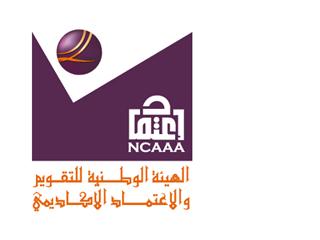 